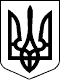 Кам’янська загальноосвітня школа І-ІІІ ступенів Нікопольської районної радивул. Будівельників, 22, с. Кам’янське Нікопольського району Дніпропетровської області 53282, тел./факс 0(566)67-51-87, е-mail: kamenschool@rambler.ru  Код ЄДРПОУ 34052926Наради при директоровіна 2016-2017 н.р.№Зміст діяльностіТермін Відповід.Примітк1- Про організований початок 2016/2017  н.р., підготовку школи до початку нового навчального року (планування, факультативи, ГПД, харчування, підручники).- Забезпечення   учнів підручниками на початок навчального року.- Про організацію індивідуального навчання та інклюзивного навчання.Серпень 2016АдміністраціяБібліотекарЗНВР2- Про працевлаштування випускників 9, 11-х класів.- Про організацію медико-педагогічного контролю за фізичним вихованням учнів.- Про організацію харчування та медичного обслуговування учнів- Про атестацію педагогічних працівниківВересень 2016ЗНВРДиректорМедсестраЗНВР3-  Про хід підготовки школи до роботи в зимових умовах.- Про підсумки  проведення діагностичних контрольних робіт  з базових дисциплін.- Про адаптацію першокласників до навчання в школі.- Аналіз показників результативності складання ЗНО 2016 р.Жовтень 2016ДиректорЗНВРПсихологДиректор4- Про підсумки перевірки класних журналів, журналів факультативних, планування та обліку роботи гуртків, індивідуального навчання, ГПД.- Про стан відвідування учнями навчальних занять, ведення документації- Про дотримання санітарно-гігієнічних норм під час організації навчально-виховного процес.Листопад 2016ЗНВРЗВРДиректор5- Аналіз результатів виступу учнів на ІІ  етапі олімпіад та підготовку до ІІІ етапу.- Про результати проведення підсумкових контрольних робіт за І семестр.- Про результати перевірки організації індивідуального та інклюзивного навчання- Про підсумки перевірки якості проведення курсів за вибором, гуртків, факультативів.-  Про  стан збереження підручників .- Про   підсумки   роботи з питань  запобігання усіх  видів дитячого травматизму  Грудень 2016ЗНВРЗНВРЗНВРЗВРБібліотекаДиректор6- Про підсумки перевірки шкільної документації.- Про об’єктивність оцінювання навчальних досягнень учнів.- Про стан відвідування учнями занять.- Про виконання навчальних планів та програм.- Про дотримання виконавської дисципліни, виконання посадових обов’язків Січень2017ЗНВРЗНВРДиректорДиректор7- Про підсумки проведення предметних тижнів.- Про вивчення якості  організації харчування і медобслуговування учнів.Лютий2017ЗНВРМедсестра8- Про підсумки перевірки організації учнівського самоврядування в класах, школі.-  Про підсумки перевірки класних жур-налів, журналів факультативних, плану-вання та обліку роботи гуртків, ГПД.-  Про стан відвідування учнями навчальних занять.Березень 2017ЗВРЗНВР, ЗВР9- Про організоване закінчення навчального року і проведення ДПА.- Про підсумки роботи бібліотеки у 2016/2017  н.р.-  Про підсумки перевірки роботи з профілактики підліткової злочинності й правопорушень.-  Про виконання  правил внутрішнього трудового розпорядку.Квітень 2017 рокуЗНВРБібліотекарЗВРДиректор10- Про результати проведення підсумкових контрольних робіт.-  Про організацію оздоровчої роботи в 2016/2017 н.р.-  Про дотримання виконавської дисципліни.- Про виконання плану роботи школи, рішень педагогічної ради, наказів.Травень 2017ЗНВРДиректорДиректорДиректор11- Про виконання робочого навчального плану й навчальних програм.- Про перевірку стану шкільної документації.-  Про стан відвідування учнями навчальних занять.-  Про підсумки проведення поглиблених профілактичних медичних оглядів учнів у 2016/2017 н.р.Червень 2017ЗНВРЗНВРЗНВРМедсестра